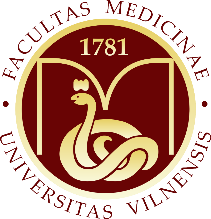 VILNIAUS UNIVERSITETOMEDICINOS FAKULTETO DEKANASĮSAKYMASDĖL VILNIAUS UNIVERSITETO MEDICINOS FAKULTETO DEKANO 20... M. ................... .... D. ĮSAKYMO NR. ................... (teisės akto numeris ir pavadinimas) PAKEITIMOVadovaudamasis Vilniaus universiteto Medicinos fakulteto nuostatų, patvirtintų Vilniaus universiteto senato 2017 m. balandžio 25 d. nutarimu Nr. S-2017-4-6 „Dėl Medicinos fakulteto nuostatų patvirtinimo“ (su pakeitimais Vilniaus universiteto senato 2021 m. lapkričio 23 d. nutarimu Nr. SPN-61), .... punktu (-ais) bei ....... (preambulėje gali būti pratęsiamas įsakymo teisinis pagrindas ir, jeigu yra, nurodomi kiti teisės aktai, kuriais vadovaujantis yra priimamas įsakymas, ir (ar) nurodomi veiksmų tikslai žodžiais „siekdamas“, „įgyvendindamas“, „vykdydamas“ ar pan.):pakeičiu Vilniaus universiteto Medicinos fakulteto 20... m. ................... ... d. įsakymą Nr. .... „Dėl (teisės akto pavadinimas, sutampantis su nurodytu įsakymo pavadinime) (jei įsakymas vėliau buvo pakeistas, šalia nurodoma „(Vilniaus universiteto Medicinos fakulteto dekano 20... m. ....... ... d. įsakymo Nr. ... redakcija)“ arba „(su pakeitimais Vilniaus universiteto Medicinos fakulteto dekano 20... m. ....... ... įsakymu Nr. ...)“) ir išdėstau jį nauja redakcija:„VILNIAUS UNIVERSITETOMEDICINOS FAKULTETO DEKANASĮSAKYMASDĖL (teisės akto pavadinimas)(išdėstoma nauja įsakymo redakcija)“ARBAPakeičiu Vilniaus universiteto Medicinos fakulteto dekano 20... m. ....... ... d. įsakymą Nr. ... „Dėl (teisės akto pavadinimas)“ (jei įsakymas vėliau buvo pakeistas, šalia nurodoma „(Vilniaus universiteto Medicinos fakulteto dekano 20... m. ....... ... d. įsakymo Nr. ... redakcija)“ arba „(su pakeitimais Vilniaus universiteto Medicinos fakulteto dekano 20... m. ....... ... įsakymu Nr. ...“): pakeičiu 1 punktą ir jį išdėstau taip:„1. .......“; pripažįstu netekusiu galios 2 punktą; papildau 4 punktu:„4. .......“;papildau nauju 4 punktu:„4. .......“;buvusius 4-5 punktus laikau atitinkamai 5-6 punktais.papildau 41 punktu:„41. ......“;pakeičiu nurodytuoju įsakymu patvirtinto (-ų) ...... (įsakymu patvirtinto teisės akto pavadinimas) 19 punktą ir jį išdėstau taip:„19. .......“; pakeičiu nurodytuoju įsakymu patvirtintą (-as) (įsakymu patvirtinto teisės akto pavadinimas) ir išdėstau jį nauja redakcija (pridedama).pakeičiu nurodytuoju įsakymu patvirtintą (-as) (įsakymu patvirtinto teisės akto pavadinimas):pakeičiu 1 punktą ir jį išdėstau taip:„1. .......“;Pavedu / Įgalioju ...... .Pripažįstu netekusiu galios Vilniaus universiteto Medicinos fakulteto dekano 20... m. .......... ..... d. įsakymą Nr. ...... „Dėl (teisės akto pavadinimas)“ su visais pakeitimais ir papildymais.Nustatau, kad ....... .